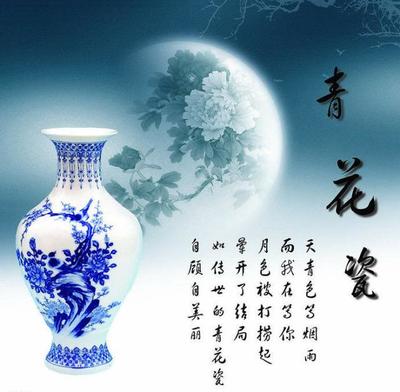 欢迎选修人文素质通识课：陶瓷艺术鉴赏与制作主讲人：张显等你：A 226教室(第3周-12周星期一晚9-10节)